Dlaczego kolory szkieł w goglach snowboardowych są ważne?W naszym artykule podpowiadamy dlaczego Kolory szkieł w goglach snowboardowych są ważne. Zachęcamy do zapoznania się z informacjami zawartymi w tekście.Czy kolory szkieł w goglach snowboardowych mają znaczenie?Zastanawiasz się czy kolory szkieł w goglach snowboardowych mają znaczenie? Odpowiedź na te pytanie znajdziesz w naszym artykule, zachęcamy do lektury!Jak wybrac gogle narciarskie?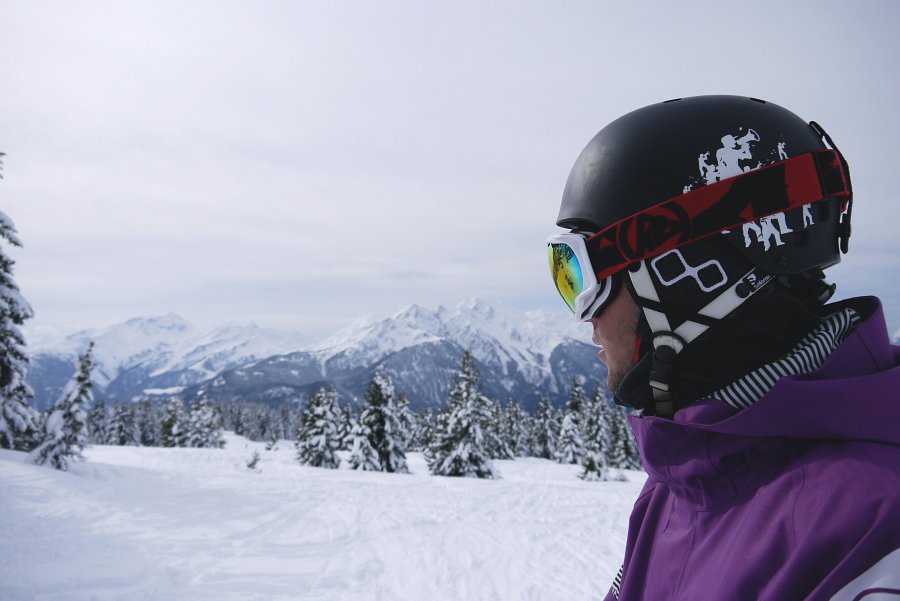 Zadaniem gogli narciarskich jest polepszenie widoczności podczas uprawiania sportów zimowych takich jak skituring, narciarstwo klasyczne czy też snowboard. Jeżeli stajemy przed wyborem odpowiednich gogli narciarskich czy to dla siebie czy dla członka rodziny żony, dziecka, brata musimy wziąć pod uwagę kilka czynników, które będą miały wpływ na to czy google spełnią swoją podstawową rolę. Kolory szkieł w goglach snowboardowych będzie miał w tym wypadku ogromne znaczenie.Kolory szkieł w goglach snowboardowychDlaczego kolory szkieł w goglach snowboardowych jest istotny? Odpowiednia kategoria filtra oraz dobrenia kolory szkieł to tak naprawdę najważniejsza decyzja, jaką powinniśmy podjąć. Na rynku dostępne są szkła przeźroczyste, różowe i fioletowe, pomarańczowe i żółte, czerwone, brązowe, niebieskie i ciemne, czyli czarne lub grafitowe. Który kolor będzie dobry dla Ciebie? By odpowiedzieć na to pytanie odsyłamy Cie do specjalistycznego wpisu na blogu producenta gogli narciarskich - firmy Arctica Warszawa.